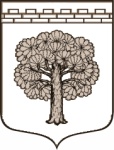 МУНИЦИПАЛЬНОЕ  ОБРАЗОВАНИЕ«ДУБРОВСКОЕ ГОРОДСКОЕ ПОСЕЛЕНИЕ»ВСЕВОЛОЖСКОГО МУНИЦИПАЛЬНОГО РАЙОНАЛЕНИНГРАДСКОЙ ОБЛАСТИАДМИНИСТРАЦИЯРАСПОРЯЖЕНИЕ 09.04.2018                                                                                      № 30  г.п. Дубровка          О проведении в 2018 году экологической акции  «Чистый  район»  по  благоустройству  и  улучшению     санитарного  состояния  территории муниципального          образование  «Дубровское   городское   поселение» Всеволожского муниципального района.         В целях повышения уровня благоустройства, содержания и обеспечения санитарного состояния и организации уборки территории МО «Дубровское городское поселение», привлечения жителей по месту жительства и коллективов предприятий, организаций, учреждений, независимо от организационно-правовой формы, к работе по уборке прилегающих и подведомственных территорий:  1.      В период с 13 апреля по 12 мая 2018 года провести в МО «Дубровское городское поселение» экологическую акцию по благоустройству, улучшению санитарного состояния, цветочному оформлению и озеленению территории МО «Дубровское городское поселение» прилегающих территорий предприятий,  организаций, учреждений, строительных объектов и мест массового отдыха населения независимо от форм собственности.2. Главному специалисту  муниципального имущества, рынка и агропромышленного комплекса  администрации МО «Дубровское городское  поселение» Башнину А.И.: 2.1. Создать оперативный штаб по благоустройству, содержанию, обеспечению санитарного состояния и организации уборки территории муниципального образования;2.2.   Разработать план мероприятий по проведению акции «Чистый район», определить конкретные виды и объемы работ по санитарной уборке, ликвидации несанкционированных свалок, озеленению и цветочному оформлению;   2.3.  Довести данное распоряжение по улучшению санитарного состояния, уборке и благоустройству территорий, согласно «Правил благоустройства, содержания и обеспечения санитарного состояния и организации уборки территории МО «Дубровское городское поселение» до руководителей предприятий, общественных организаций, юридических лиц, частных предпринимателей, владельцев объектов торговли и жителей частного сектора (Мелешина А.В., редакция газеты «Вести Дубровки» Коцюба Л.Т.).  3.  В целях координации мероприятий по благоустройству и улучшению санитарного состояния территории поселения рекомендовать директорам, руководителям предприятий, учреждений и организаций: 3.1.   До 13 апреля 2018 года,   разработать планы работ в рамках проводимой акции и представить их в оперативный штаб (администрация МО «Дубровское городское поселение» Башнину А.И.). 3.2. Еженедельно  в течение срока проведения акции, представлять в оперативный штаб отчеты  о ходе проведения работ на подведомственных территориях в рамках проведения акции  по благоустройству и улучшению санитарного состояния территорий.4.   Рекомендовать директору Государственного музея «Невский пятачок» Осипову А.И. до 06 мая 2018 года привести в надлежащее состояние братские военные захоронения, памятные и мемориальные места, находящиеся на территории муниципального образования.  5.   Рекомендовать директорам, руководителям  предприятий и организаций в рамках экологической акции по улучшению санитарного состояния  и благоустройству территории  МО «Дубровское городское поселение»  организовать уборку подведомственной закрепленной территории и дополнительно организовать уборку  и приведение в надлежащее состояние прилегающих территорий:-   Генеральному директору ООО «Завод Невский Ламинат» Будкину Д.М. в пределах территорий; правый берег реки Нева – ул. Центральная – ул. Невская, парк «Надежда» и парк «Невский»;-   Генеральному директору ООО «Дубрава» Мамаеву Е.В.; ул. Рабочая (от ул. Советская до ул. Томилина) и ул. Рабочая до ул. Центральная.-  Генеральному директору ООО «ЖКХ» Гусевой А.А. и генеральному директору ООО «Водоканал» Прохоренко А.В.  в пределах территорий: ул. Школьная – ул. Ленинградская – ул. Советская – ул. 2-й Пятилетки;- Заместителю директора по учебно-воспитательной работе  МБУДО «ДШИ» Всеволожского района Зуевой Э.А. в пределах территорий: ул. Пионерская – ул. Школьная – ул. Советская – ул. Ленинградская;- Директору МОУ «Дубровская средняя общеобразовательная школа» Абрамовской  Л.А.,  в пределах территорий: ул. Томилина – ул. Невская – ул. Школьная – ул. 1-й Пятилетки, универсальная спортивная площадка, детская площадка между домами ул. Ленинградская -8 и Ленинградская-8-а, стадион – парк им. 330-го стрелкового полка;- Заместителю директора дошкольного отделения МОУ «Дубровская средняя общеобразовательная школа» (дошкольное отделение)  Семагиной Т.С. в пределах территорий: ул. Заводская – ул. Школьная – ул. Невская – ул. Советская;- Директору МУП «Дубровский банно-прачечный комбинат» Пантюхину В.В. в пределах территорий: ул. Советская – ул. 2-й Пятилетки;- Заведующей Дубровской амбулатории ГБУЗ ЛО «Всеволожской КМБ»  Вавиловой М.Д. в пределах территорий: ул. Весенняя - ул. Ленинградская – ул. Школьная;- Председателю гаражного кооператива «Дубровка» Меньшикову Е.Г. в пределах территорий; правый берег реки Дубровка – ул. 2-й Пятилетки – район старого кладбища.   6. Рекомендовать владельцам объектов торговли и ответственным лицам проведение мероприятий по благоустройству, озеленению, содержанию и обеспечению санитарного состояния на территориях, прилегающих к магазинам, киоскам, торговым павильонам, торговому центру «Рома» и другим объектам торговли  организовать, в соответствии с «Правилами благоустройства, содержания и обеспечения санитарного состояния и организации уборки территории МО «Дубровское городское поселение».7.    Оперативному штабу по благоустройству:   7.1. Подвести итоги проведения акции с анализом выполненных работ предприятиями, организациями, учреждениями,  жителями  муниципального образования  и  опубликовать  их  в  средствах  массовой  информации (Башнин А.И., редакция газеты «Вести Дубровки» Коцюба Л.Т.);7.2. Организовать освещение хода акции через газету «Вести Дубровки» (редакция газеты «Вести Дубровки» Коцюба Л.Т.);   8.   Распоряжение подлежит официальному опубликованию в газете «Вести Дубровки» (редакция газеты «Вести Дубровки» Коцюба Л.Т.).   9.  Контроль за исполнением распоряжения  оставляю за собой.И.о. главы администрации МО «Дубровское городское поселение»заместитель  главы администрации по вопросам  энергетического комплекса и ЖКХ                                                                                                                                                           А.И. Трошин                                                                                                     Приложение   № 1                                                                                                     к  распоряжению главы                                                                                                     администрации                                                                                              от  «____» апреля2017 года   № ____                                                                   СоставОперативного Штаба МО «Дубровское городское поселение»по проведению акции «Чистый район».Начальник Штаба:Башнин А.И. –   главный специалист  муниципального имущества, рынка и агропромышленного комплекса  администрации МО «Дубровское городское  поселение». Члены Штаба; Пантюхин В.В.  – директор МУП «Дубровский банно-прачечный комбинат»;Вавилова М.Д.  – главный врач Дубровской амбулатории МУЗ «Всеволожской ЦРБ»                              (по согласованию);Гусева А.А.       – генеральный директор ООО «ЖКХ» (по согласованию);Абрамовская Л.А.– директор МОУ «Дубровская средняя общеобразовательная школа»                               (по согласованию);Прохоренко А.В.  – генеральный директор ООО «Водоканал» (по согласованию);Поликарпов С.П.  – член Совета депутатов МО «Дубровское городское поселение»                                   (по согласованию);Основные мероприятия по проведению месячника по благоустройству.- Проведение санитарной очистки и уборки территории поселения – 650-770 тыс.кв.м.- Ликвидация малых несанкционированных свалок на территории поселения - 8 свалок- Проведение единых поселковых субботников по отдельному графику. - Проведение экологических акций (еженедельные) по уборке от мусора  городских      парковых и водоохранных зон – 3 зоны.- Приведение в порядок памятных и мемориальных мест, гражданских кладбищ – 7      объектов.- Окраска малых архитектурных форм и вазонов для цветов – 47 объектов. - Посадка деревьев, кустарников и цветов.- Ремонт асфальтобетонных покрытий дорог местного значения.- Очистка подвалов многоквартирных жилых домов, - 6 домов.- Восстановление, окраска, ремонт детских и спортивных площадок – 8 площадок.- Ремонт отмостков многоквартирных домов – 7 отмосток.